LA NUMERATION DES TRIOZCommentaires :Ce problème donne l'occasion de travailler l'écriture des nombres et en particulier le rang des chiffres.Les questions proposées sont à titre d'exemple. Il est possible de prolonger le problème par d'autres situations concrètes.On pourra par exemple envisager des échanges d'argent entre les Trioz :"L'un donne ⫯ ♋ ︎♋︎, l'autre lui rend ⫯ ⊚. Combien le premier a-t-il payer ?"Sur Terre, les humains ont deux mains de cinq doigts, soit dix doigts au total.   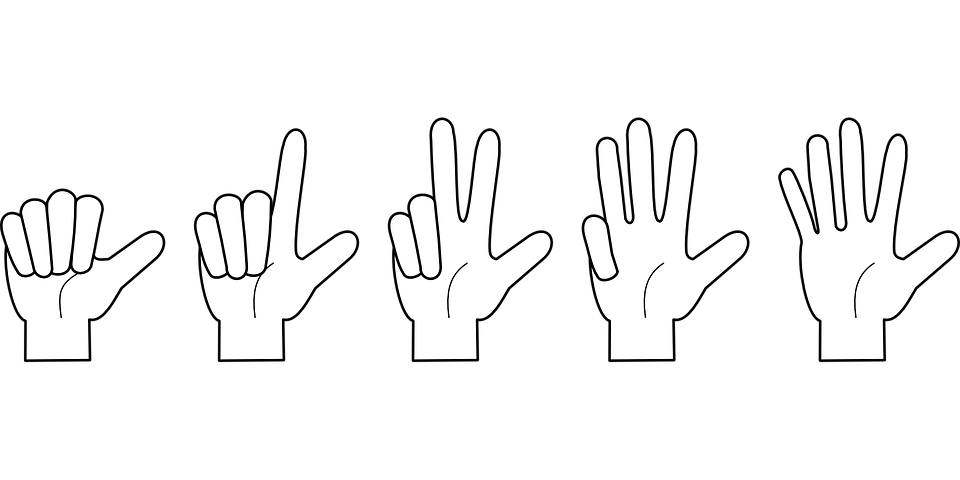 Notre numération est ainsi faite de dix symboles pour écrire les nombres :  0, 1, 2, 3, 4, 5, 6, 7, 8, 9.Sur la planète Triozon, les habitants, les Trioz, ne possèdent que trois doigts et une seule main. De ce fait, leur numération ne contient que 3 symboles :Notre "0" se note :  ⊚Notre "1" se note :  ⫯Notre "2" se note :  ♋︎Sur Terre, pour écrire un nombre au-delà de 9, nous devons utiliser deux symboles. Le nombre qui suit 9 s'écrit ainsi :  1 0     Puis nous écrivons : 1 1 ,  1 2 ,  …  1 9 ,  2 0 , ...Sur la planète Triozon, c'est au-delà du nombre 2 qu'ils doivent utiliser plusieurs symboles :"3" s'écrit : ⫯ ⊚"4" s'écrit : ⫯ ⫯"5" s'écrit : ⫯ ♋︎Puis "6" s'écrit : ♋ ︎⊚1) Compléter le tableau (A). Découper et coller le tableau.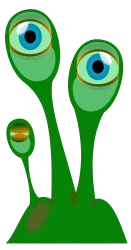 2) À partir de quel nombre les Trioz utilisent-ils quatre symboles ?3) Écrire dans notre numération le nombre trioz suivant : ⫯ ♋ ︎⊚ ♋︎4) Écrire les nombres 45 et 62 en numération trioz.5) Compléter le tableau (B), qui traduit des calculs à faire. 6) Compléter le tableau (C). Que remarque-t-on ? Pourquoi ?Tableau (A)						Tableau (B)Merci à Anne MICHEL pour ses propositions d’amélioration de cette activité.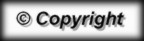 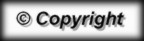 TerreTriozonTerreTriozonTerreTriozon0⊚10  2 × 4 = …         …    ×    …     =    …1⫯…♋    ×    ⫯ ♋   =    ⫯ ⊚ ⫯ 2♋… × 10 = 20…3⫯ ⊚…   ⫯ ⫯    ×     ⫯ ⊚ ⫯     =   …4⫯ ⫯5⫯ ♋⫯ ♋ ⊚ Tableau (C)6♋ ⊚ 2 × 3  = ……7…  ⫯ ♋  ×    ⫯ ⊚     =    ⫯ ♋ ⊚ 82 × 9  =  18…9…  …   ×    ⫯ ⊚ ⊚    =    ⫯ ⊚ ⊚ ⊚       